Rule Participant CriteriaPosition held in entity:Position held in entity: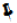 